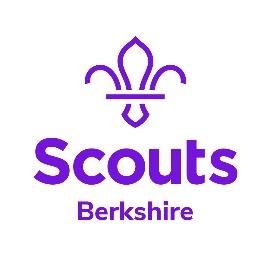 Recruitment checklistPlease see below ideas on how to get to know your parents and community, ask them to support and encourage them to get involved.Getting ready to recruitActionWhy?Who?Put a parent rota in place Get to know parents/ Experience scoutingInvite parents in to join activities regularlyGet to know parents/ Experience scoutingFrequently have a team member on the door to greet and get to know parentsGet to know parentsBuild relationshipsSet up FB pages for each section and use them to update on activities and achievementsBuild relationshipsSet up section What’s App groups for parents to aid communicationBuild relationshipsKeep all team members aware of recruitment needs  Spread the wordPromoted success stories in local mediaIncreasing local awarenessEnsured a group presence at local community events Increasing local awarenessPlanned regular communication to parents re volunteeringIncreasing awarenessInform DC District supportEmail VDO with vacancy details for volunteer advertsAttracting those outside groupFacebook Adverts on Group/ section pages using adverts/ brand centre posters/ videosIncreasing awarenessFacebook Adverts on local community pages using adverts/ brand centre posters/ videosAttracting those outside groupFlyers/ posters around local areaAttracting thoseoutsideof groupLarger local businesses Attracting thoseoutsideof groupParish and town magazinesAttracting thoseoutsideof groupLocal newspapersAttracting thoseoutsideof groupIf you have low YP numbers – contact LDO to discuss schools approach.Use waiting list and local demand to increase YP and volunteers.Making the askLet families know, upon joining a section, that volunteering is encouraged and they are now joining scouts as well as their YP.Increasing awarenessAsk new families to confirm volunteering commitment & complete family survey upon enrolmentGet to know parentsAsk new families to undertake the 4 week challenge as part of joining process.Get to know parentsFamily meeting/ Webinar with an ask to:Family survey to current families then approach those with skill sets to take on tasks/ meetings ORGet to know parentsPlan an outline term – ask parents to join a team to help plan/ run a session of their choice ORAsk all parents to take part in a 4 week challengeExperience ScoutingGet to know parents/ experience scoutingSplit up the leader role into tasks Easier to commitIdentify who is best placed to make direct asks in teamRelationshipPlan ask – skills/ needs/ benefitsKnowledge of personDirectly approach parents- face to face, 121, to ask for help with a specific task.Focus/ relationshipWelcome and InductionRespond to potential volunteers within 48 hrs.Phone directly. Do not ask them to call you, email you.Invite to section/ meet for chat within 2 weeks.Introduce them to who they are meeting.Invite for trial for 3-4 weeksLet them know programme for these weeks and answer any queries. Be on hand for support.WelcomeIntroduce to YP, team and parents.Provide Necker and access to programme.Inform of the process for joining as a volunteerNew process coming in Jan 2023.InductionUse induction checklist & assign Buddy.FlexibilityBe flexible around timing/ uniform/ tasks they take on.Team buildingInvolve in team meetings/ communications/ socials.ReviewsPut 6 month/ 12 month catchup in diary.